ENGLISH READING : Colour the picture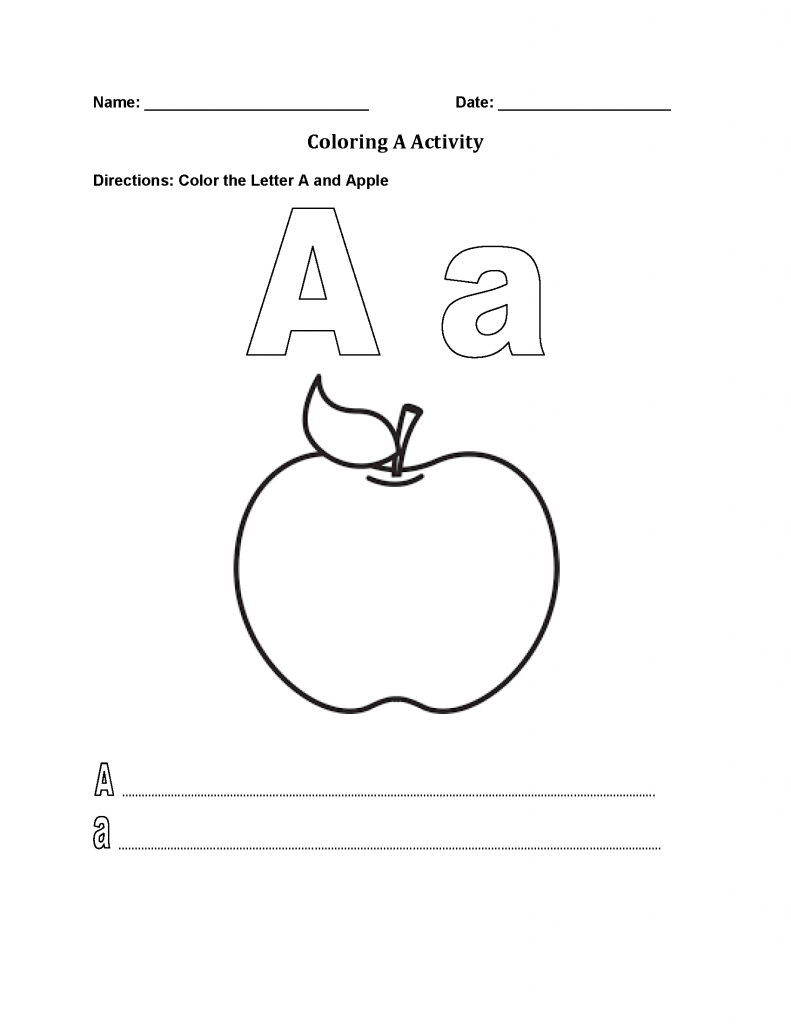 ENGLISH WRITING WORKSHEET (use crayons/pencil)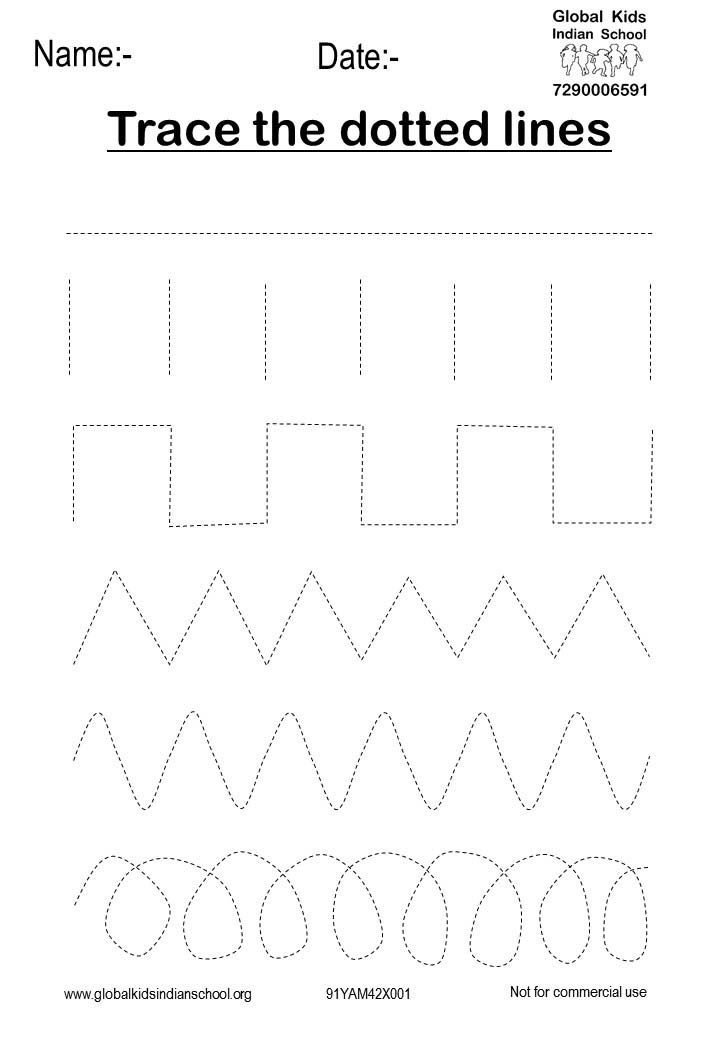 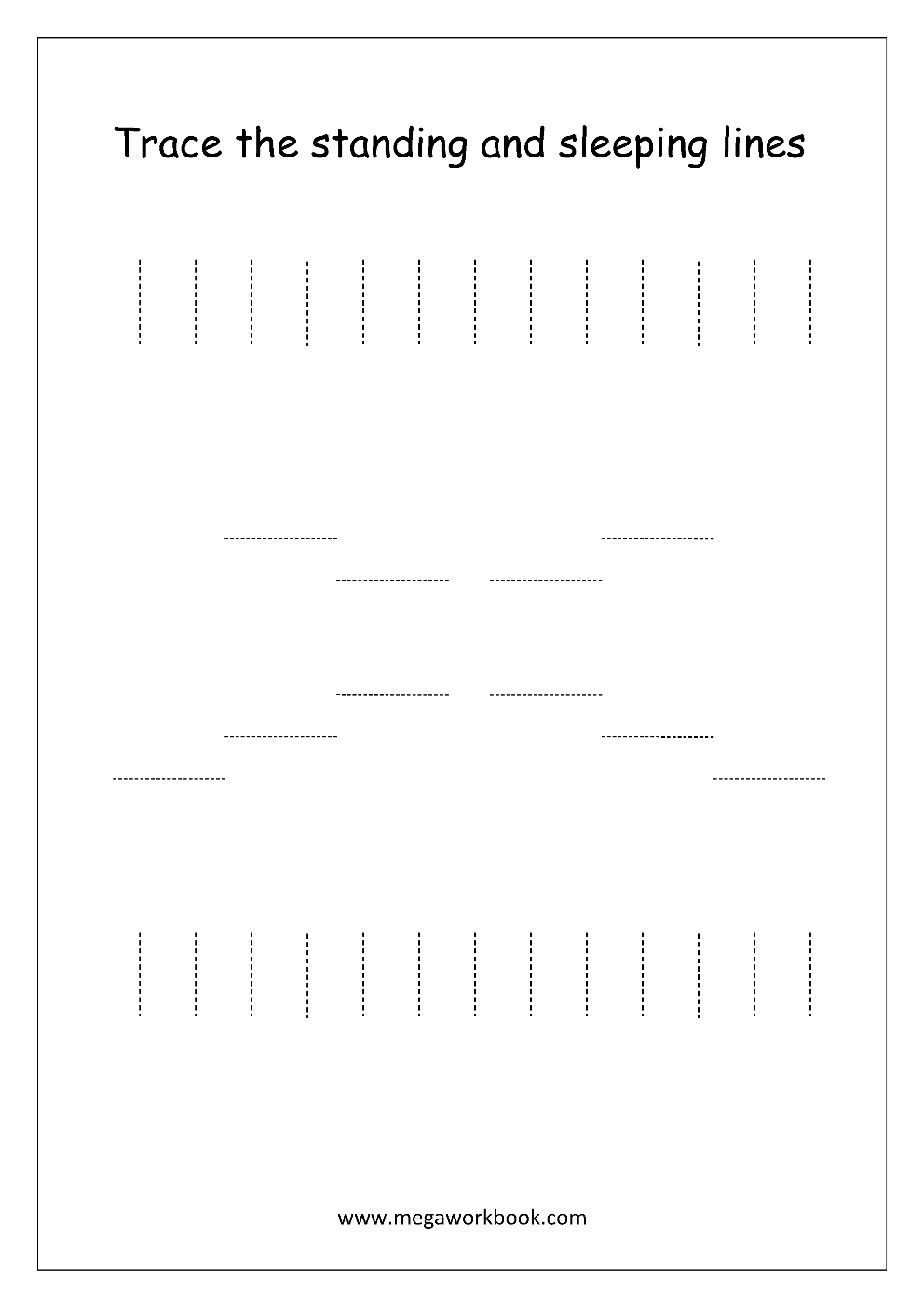 MATH(activity)Stick colour paper according to shape colour(paper tearing)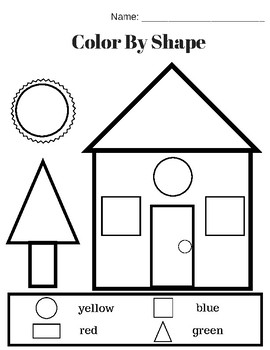 NATURE TALK (COLOUR & STICK PHOTO)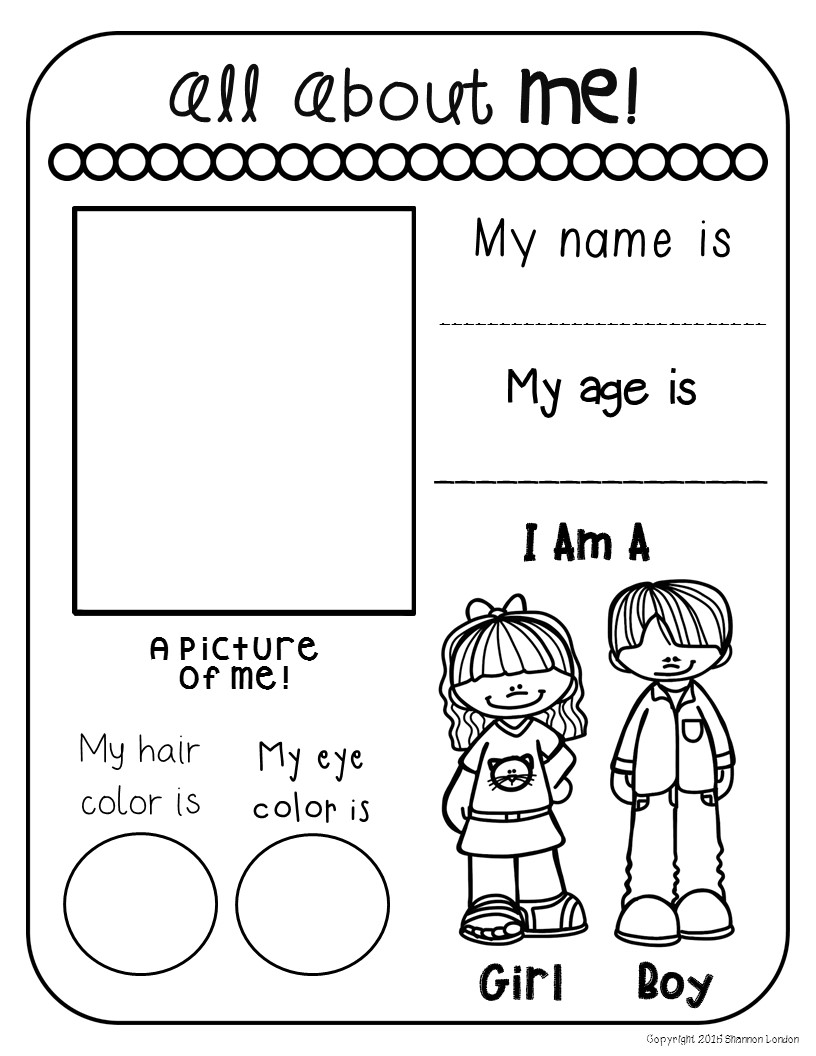 